Monika Hrunená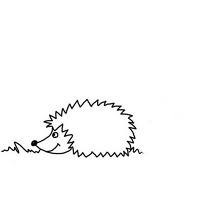 Prvý ročník1. Obrázky domácich zvierat ohranič červenou farbičkou a voľne žijúcich zvierat modrou farbičkou.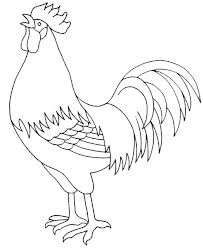 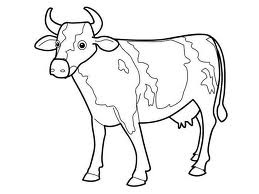 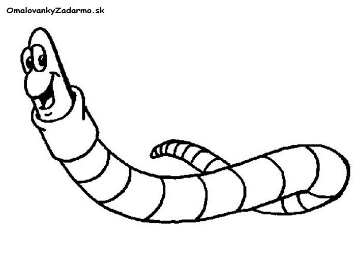 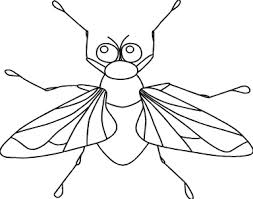 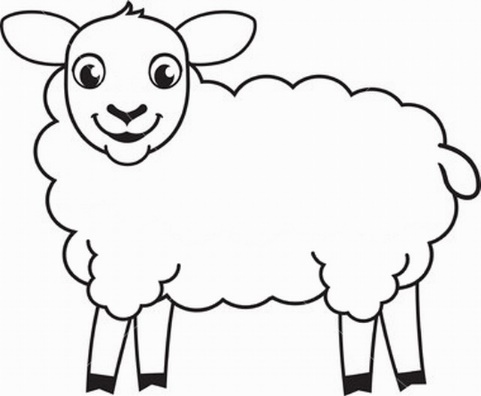 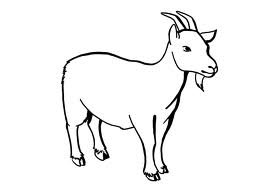 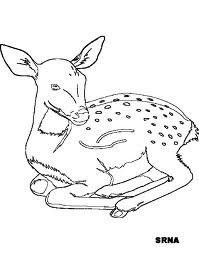 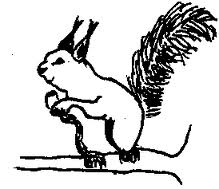 2. Spoj zvieratko s číslom, ktoré určuje počet jeho končatín:        2                            4                             6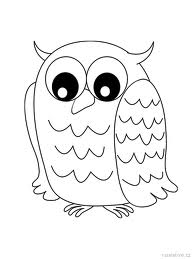 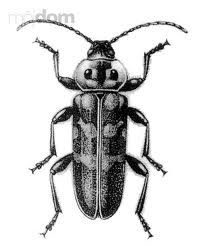 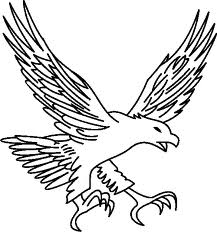 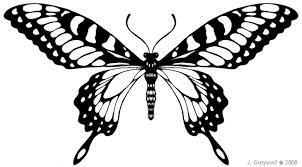 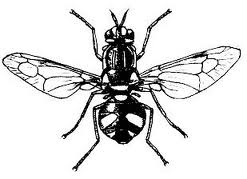 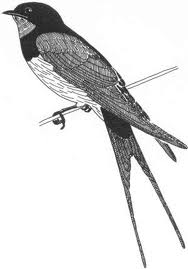 